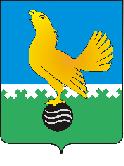 Ханты-Мансийский автономный округ-Юграмуниципальное образованиегородской округ город Пыть-ЯхАДМИНИСТРАЦИЯ ГОРОДАП О С Т А Н О В Л Е Н И ЕО внесении изменений впостановление администрации города от 21.01.2020 №11-па «О порядке предоставления субсидии некоммерческим организациям, не являющимся государственными (муниципальными)  учреждениями,на возмещение затрат на предоставление услуг по подготовке лиц, желающих принять на воспитание в свою семью ребенка, оставшегося без попечения родителей, на территории Российской Федерации	В соответствии со статьей 78.1 Бюджетного кодекса Российской Федерации, постановлением Правительства Российской Федерации от 07.05.2017 № 541 «Об общих требованиях к нормативным правовым актам, муниципальным правовым актам, регулирующим предоставлений субсидий некоммерческим организациям, не являющимся государственными (муниципальными) учреждениями», внести в постановление администрации города от 21.01.2020 №11-па «О порядке предоставления субсидии некоммерческим организациям, не являющимся государственными (муниципальными) учреждениями, на возмещение затрат на предоставление услуг по подготовке лиц, желающих принять на воспитание в свою семью ребенка, оставшегося без попечения родителей, на территории Российской Федерации» следующие изменения:В приложении  к постановлению:1.1. Абзац 4 пункта 2.3 изложить в новой редакции:«-	получатель субсидии не должен находиться в процессе реорганизации, ликвидации, в отношении его не введена процедура банкротства, деятельность получателя субсидии не должна быть приостановлена в порядке, предусмотренном законодательством Российской Федерации.».1.2. Абзац 5 пункта 2.8 изложить в новой редакции:«-	недостоверность информации, содержащейся в документах, представленных получателем субсидии;»Отделу по внутренней политике, связям с общественными организациями и СМИ (О.В. Кулиш) опубликовать постановление в печатном средстве массовой информации «Официальный вестник».4. Отделу по информационным ресурсам (А.А. Мерзляков) разместить постановление на официальном сайте администрации города в сети Интернет. 5. Настоящее постановление вступает в силу после его официального опубликования. 6. Контроль за выполнением постановления возложить на заместителя главы города (направление деятельности – социальные вопросы).Глава города Пыть-Яха                                                                           А.Н. Морозов 